МИНИСТЕРСТВО ОБРАЗОВАНИЯ И МОЛОДЕЖНОЙ ПОЛИТИКИ РЯЗАНСКОЙ ОБЛАСТИОбластное государственное бюджетное профессиональное образовательное учреждение «Сасовский индустриальный колледж имени полного кавалера ордена Славы В.М.Шемарова»Всероссийский конкурс «Лучший сценарий внеклассного мероприятия» Сценарий мероприятия «День открытых дверей»Автор: преподавательПищуркова Л.С.Сасово, 2018г.Сценарий открытого мероприятия День открытых дверей»(отделение №1) колледжаМероприятие проводится с выпускниками школ г. Сасово с целью профориентационной работы.Мероприятие проводят 5 ведущих – студентов колледжа.Начинается мероприятие с приветствия.1. Добрый день!2. Добрый день всем, кто собрался в этом уютном зале.3. Сегодня в нашем колледже чудесный праздник – «День открытых дверей».4. Раскрываются настежь широкие двериТы юн и взволнован,Ты даже не веришь,Что это – начало дорог.5. И, может быть, вправду,На нашем порогеТы выберешь свое будущее.1. Да, школьная пора уходит безвозвратно. Но не надо грустить и печалиться, потому что именно сейчас вы стоите на  пороге новой жизни и, может быть, сегодня откроется новый этап в вашей судьбе.Все: А для начала, мы  предлагаем Вам познакомиться с историей нашего замечательного учебного заведения. (Презентация)2. Областное государственное бюджетное профессиональное образовательное учреждение «Сасовский индустриальный колледж имени полного кавалера ордена Славы В.М.Шемарова» образовано в 1910 году путем объединения трех учебных заведений города: Сасовского технологического техникума, Сасовского сельскохозяйственного техникума и Индустриального техникума г. Сасово, каждый из которых имеет свою славную историю.3. Колледж размещается в двух благоустроенных корпусах: корпус №1 по адресу ул.Ленина д.№42, где мы сейчас находимся и корпус №2 по адресу Промышленный проезд д.№ 1.Учебно-материальная база отвечает всем требованиям Государственных образовательных стандартов. Имеются современно оборудованные аудитории и мастерские. В колледже работает стабильный высокопрофессиональный педагогический коллектив.4. На сегодняшний день в техникуме обучаются 711 человек. Для нашего города это огромная цифра! Почему же эти студенты выбрали именно наш колледж?А потому что мы рядом и все специальности востребованы временем.Все: Да потому, что для этого у них есть пять очень веских причин!Первая!5. Они захотели  стать грамотными, воспитанными, высококвалифицированными специалистами. А вы? Мы ждем вас, выпускникиВсе: в Индустриальном колледже!Вторая!Они захотели быть победителями международных, всероссийских, региональных и областных конкурсов. А вы - ? Мы ждем вас выпускники Все: в Индустриальном колледже!Третья!Они  захотели обучаться на современном оборудовании и с использование современных профессиональных программ, Пользоваться прекрасной библиотекой и читальным залом с выходом в Интернет.Посещать на уроках физической культуры бассейн, заниматься в современно оборудованных спортивном, тренажерном залах. А ты решил….Приходи…Все: В Индустриальный колледж!Четвертая причина! Для тебя выпускник!1. Если ты хочешь окунуться в глубокий экономический и технический мир,2. Если ты хочешь творить, постигать секреты приготовления пищи, жить яркой и насыщенной студенческой жизнью 3. Тебя ждут…Все: В Индустриальном колледже! (Видеофильм о колледже)Номер вокальной группы «Камертон»5. А сейчас предоставляем слово директору колледжа Воронину Сергею Михайловичу. Он расскажет о востребованных обществом  специальностях и профессиях, об условиях поступления, обучения, преимуществах среднего профессионального образования и последующем трудоустройстве. Выступление вокальной группы «Битбокс»1. Дорогие ребята, в нашем колледже большое внимание уделяется развитию творческих способностей обучающихся. Студенты успешно выступают на международных, всероссийских, областных и другого уровня конкурсах.2. Награждаются победители и участники внутренних и областной олимпиады «Гимн профессии» по специальности «Строительство и эксплуатация зданий и сооружений», которые проводились в марте 2015г. Это студенты 43 группыАбузов Максим Ильич - 1 место в олимпиаде и 3 место в областной.Петров Роман Геннадьевич – 2 место в олимпиаде и 4 место в областной.Гераськин Андрей Олегович – 3место в олимпиаде.За активное участие в олимпиаде награждаются Перов Алексей Викторович и Лохаев Виктор Сергеевич.Выступление хореографического коллектива «Свет звезды»,3. Дорогие друзья, продолжаем знакомство с нашим колледжом! А сейчас окунёмся в ауру будничных дней учебного учреждения. Одним из главных вопросов для будущего студента и их родителей является - «Чем же здесь я буду заниматься?».Наши студенты готовы познакомить вас со специальностями и профессиями, которые мы очень надеемся, вас заинтересуют.4. Предлагаем посмотреть мастер – классы. Познакомиться с профессиями и специальностями, с работой приборов и современных средств обучения, которые применяются в процессе теоретического и практического обучений. 5. Желающим предоставляем возможность самостоятельно проводить замеры и определять показания приборов.1. Мастер - класс будущих поваров представляют студенты 2 курса. Вы  можете не только посмотреть мастер- класс по профессии, но и принять участие в процессе декоративной отделке кондитерских изделий. (Проводится мастер- класс с участием желающих)Номер вокальной группы «Камертон»2. Студенты 2 курса, будущие строители,  представляют вам работу современных приборов для замеров твердости и влажности образцов строительных материалов, желающих приглашаем самим, выполнить замеры и сравнить показатели. (Проводится мастер- класс с участием желающих)3. Специальности экономического цикла представляют студенты 2 курса. Посмотрите видеоматериалы об учебной и внеурочной жизни студентов и их достижениях (Фильм).4. Профессию «Автомеханик» - представляют вам студенты третьего курса. Они подготовили портфолио групп и студентов, видеоматериалы о прохождении практик и учебном процессе, информацию об их достижениях. (Видеоматериал).
Выступление хореографического коллектива «Движение - жизнь».5. Сегодня мы, студенты индустриального колледжа, рассказали вам о наших специальностях и профессиях.У вас есть выбор Но мы приглашаем вас, учиться  к нам!Поверьте, вы не пожалеете!Вас ждут специальности: (5 ведущих называют специальности и профессии по очереди)«Строительство и эксплуатация зданий и сооружений»квалификация – техник.«Экономика и бухгалтерский учет» (по отраслям)        квалификация – бухгалтер.«Монтаж, наладка и эксплуатация электрооборудования промышленных и гражданских зданий»квалификация – техник.«Товароведение и  экспертиза качества потребительских  товаров»квалификация – товаровед-эксперт.«Техническое обслуживание и ремонт автотранспорта», квалификация – техник; «Коммерция» (по отраслям)квалификация – менеджер по продажам«Автомеханик» квалификация –  слесарь по ремонту автомобилей;«Повар, кондитер» квалификация –  повар, кондитерМы будем рады видеть вас и помогать во всем!Дорогие друзья! Благодарим вас за внимание! Завтра мы приглашаем вас в отделение №2 колледжа, где для вас студенты подготовили экскурсии в производственные мастерские и большую праздничную программу.Фотографии с открытого мероприятия «День открытых дверей»Ведущие мероприятия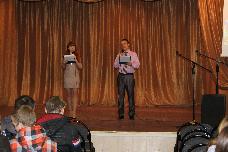 Выступление директора и награждение победителей олимпиады.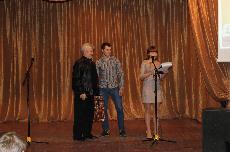 Мастер - классы профессий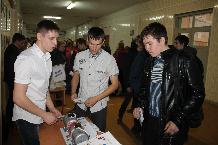 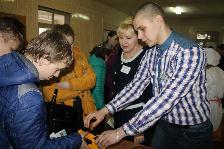 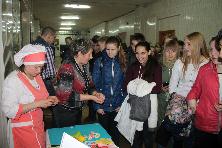 Выступления художественной самодеятельности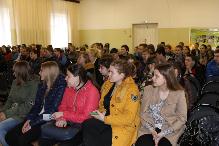 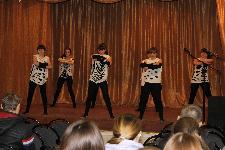 